ОТРИМАТИ ПОСЛУГИ З ПИТАНЬ  ПЕНСІЙНОГО ЗАБЕЗПЕЧЕННЯ ГРОМАДЯНИ НАШОГО МІСТА ТА ОБЛАСТІ МОЖУТЬ ДИСТАНЦІЙНО, СКОРИСТАВШИСЬ: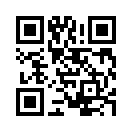 Онлайн сервісами вебпорталу Пенсійного фонду України за посиланням http: //portal.pfu.gov.ua, який дозволяє: подати заяву про призначення пенсії в «один дотик» або про її перерахунок;отримати довідки, достовірність яких підтверджується QR-кодом (форми ОК-5/ОК-7, довідка про розмір пенсії, відомості про виплачену заробітну плату, сплачені на користь особи страхові внески, набутий страховий стаж, інші);перевірити відомості про трудову діяльність («Електронна трудова книжка»);провести прогнозний розрахунок майбутньої пенсії за віком за допомогою сервісу «Пенсійний калькулятор»;подати Анкету застрахованої особи для внесення/зміни/уточнення даних в Реєстр(і) застрахованих осіб;подати звернення (пропозицію тощо);активувати послугу безкоштовного СМС-інформування (щодо призначення/перерахунку пенсії; сплати страхових внесків роботодавцем та страхового стажу особи);здійснити запис на прийом до фахівців Фонду області.  За номерами телефонів «гарячих ліній»:https://www.pfu.gov.ua/mk/151842-perelik-telefoniv-garyachyh-linij-i-telefon-doviry-yaki-pratsyuyut-v-golovnomu-upravlinni-pensijnogo-fondu-ukrayiny-v-mykolayivskij-oblasti/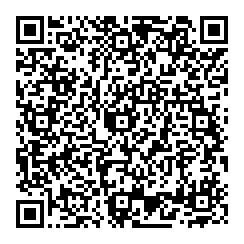 Шляхом направлення звернень на:- електронну адресу: post@mk.pfu.gov.ua;- поштову адресу: 54020, м. Миколаїв, вул. Морехідна, 1.З повагоюначальник Головного управління 		              	Олена СИЧУГОВАСвітлана Щербакова  44 14 40